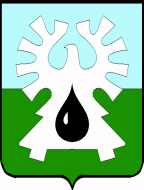 МУНИЦИПАЛЬНОЕ ОБРАЗОВАНИЕ ГОРОД УРАЙХанты-Мансийский автономный округ-ЮграАдминистрация ГОРОДА УРАЙПОСТАНОВЛЕНИЕот _______________				    	                   		           № _________                                      			 О внесении изменений в приложение к постановлениюглавы города Урай от 23.06.2008 №1974             На основании статьи 81 Бюджетного кодекса Российской Федерации:  Внести изменения в приложение к постановлению главы города Урай от 23.06.2008 №1974 «Об утверждении Положения «О резервном фонде администрации города Урай»: преамбулу дополнить абзацем вторым следующего содержания:           «Понятия, используемые в настоящем Положении, применяются в значении, предусмотренном Бюджетным кодексом Российской Федерации, Федеральным законом от 21.12.1994 №68-ФЗ «О защите населения и территорий от чрезвычайных ситуаций природного и техногенного характера».»; подпункты «а», «б» пункта 2.1 изложить в новой редакции: «а) на проведение аварийно-восстановительных работ, неотложных мероприятий (в том числе закупок товаров, работ, услуг), направленных на предупреждение чрезвычайных ситуаций, а также связанных с введением режима повышенной готовности;  б) на ликвидацию последствий чрезвычайных ситуаций;».в абзаце втором пункта 2.2 после слов «юридическим лицам» дополнить словами «(за исключением получателей бюджетных средств)».   2. Действие постановления распространить на правоотношения с 01.01.2020. 3.  Опубликовать постановление  в газете «Знамя» и разместить на официальном сайте органов местного самоуправления города Урай в информационно-телекоммуникационной сети  «Интернет».  4.Контроль за выполнением постановления возложить на заместителя главы города Урай С.П.Новосёлову.Глава города Урай                                                                                                      Т.Р.Закирзянов